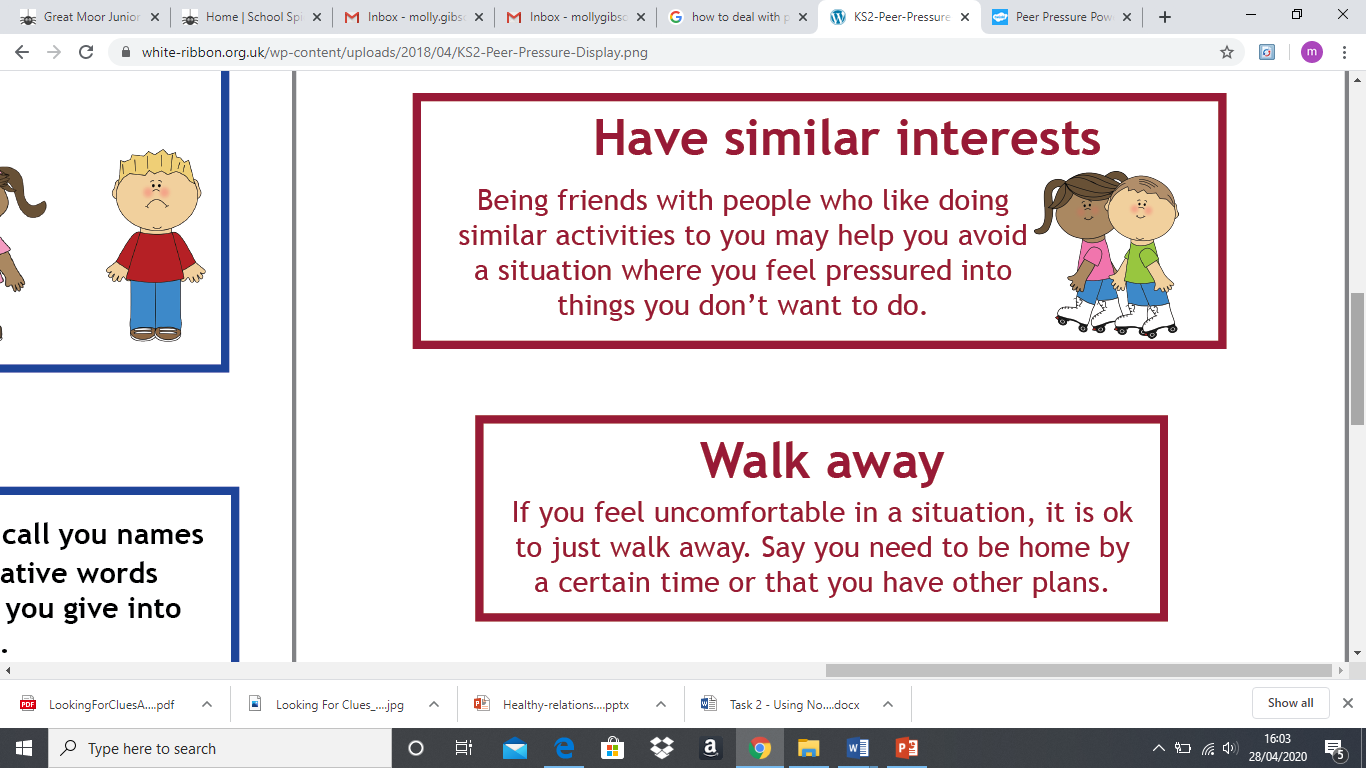 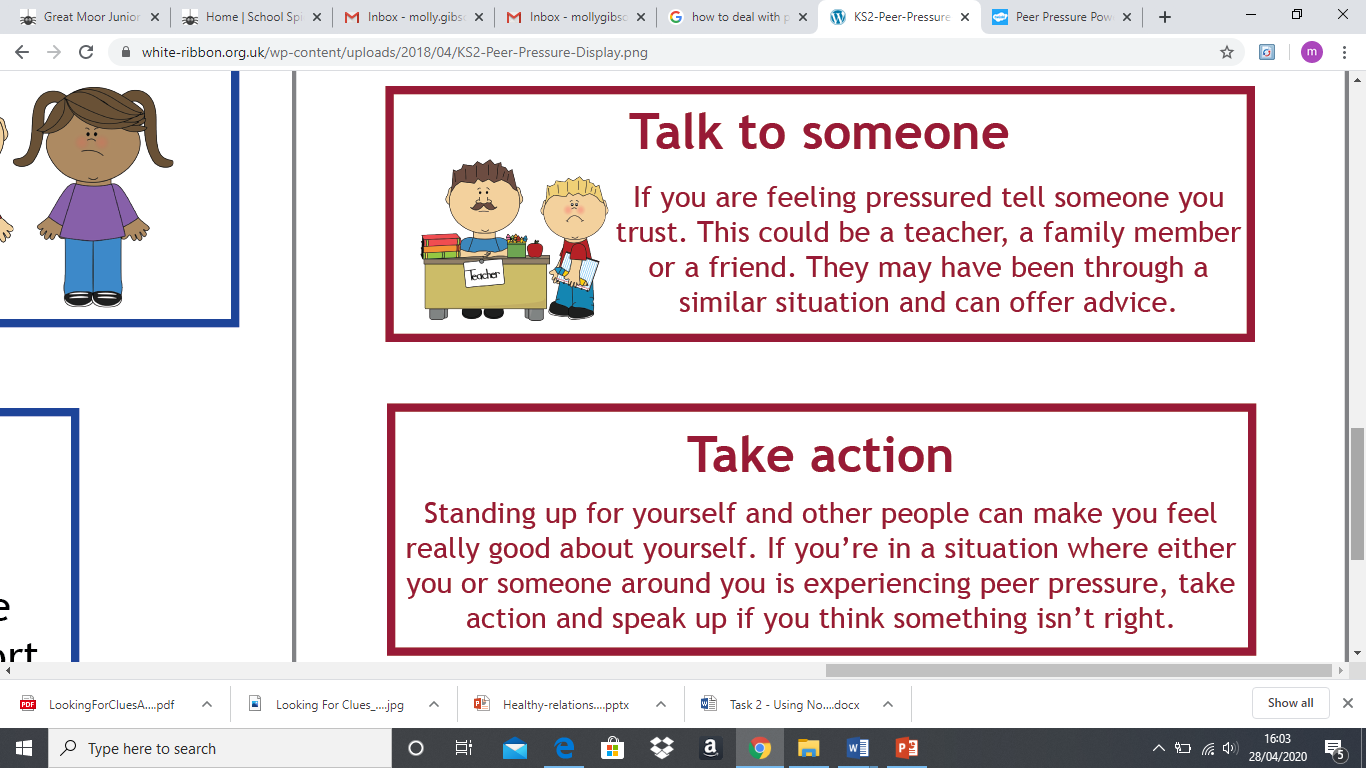 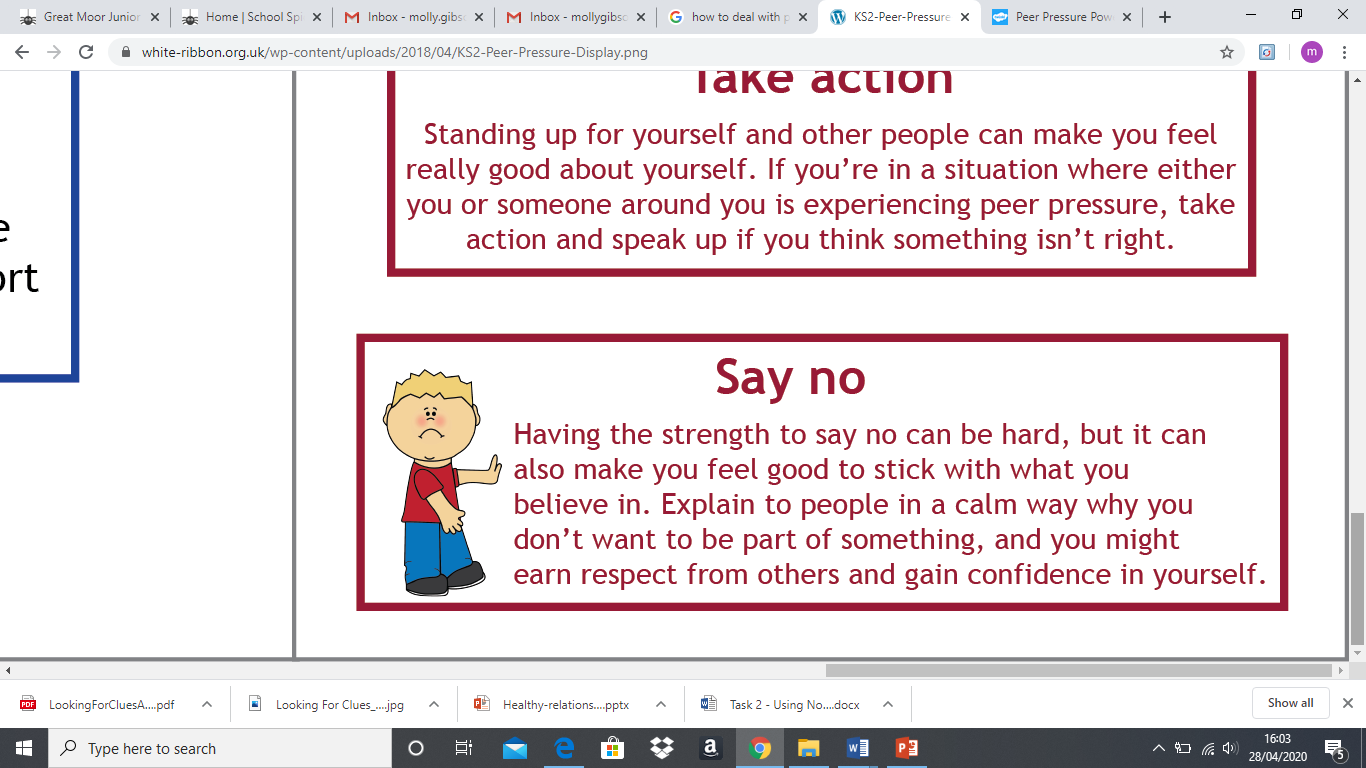 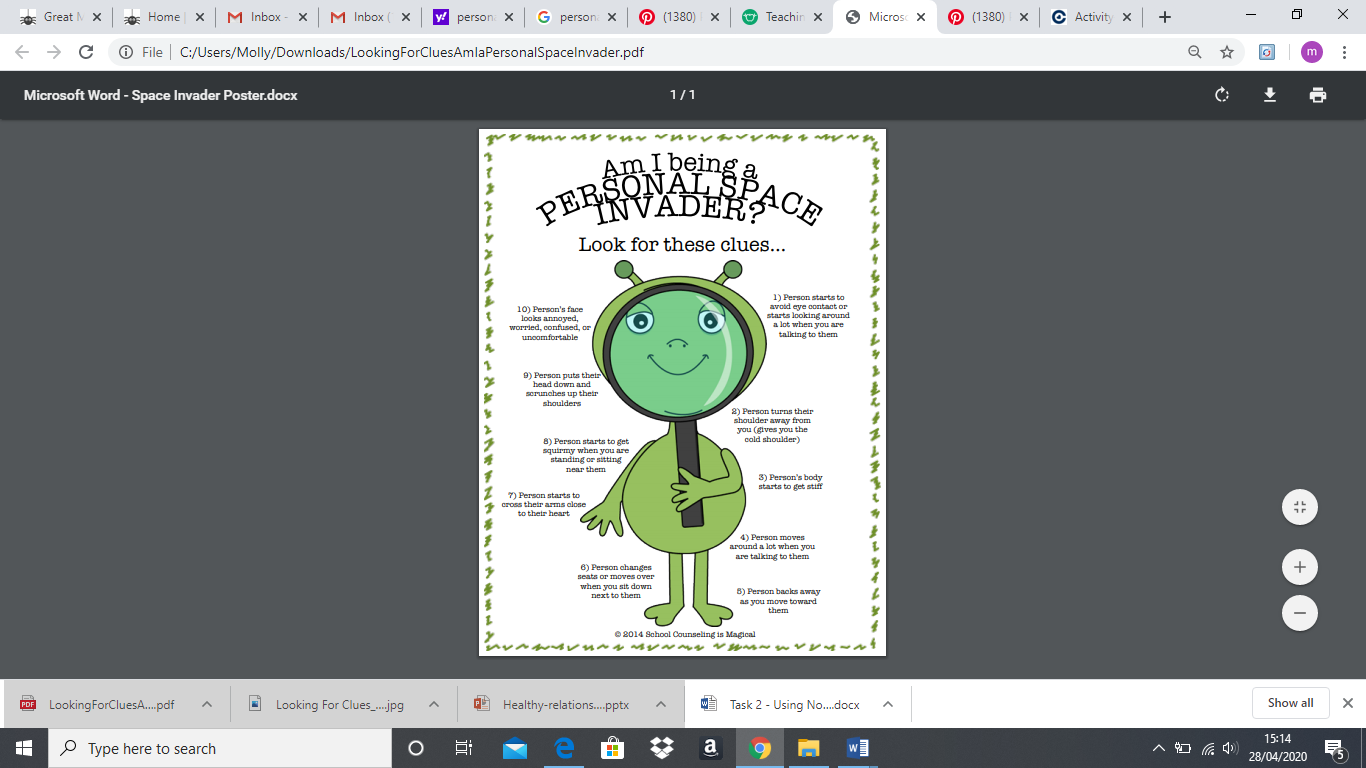 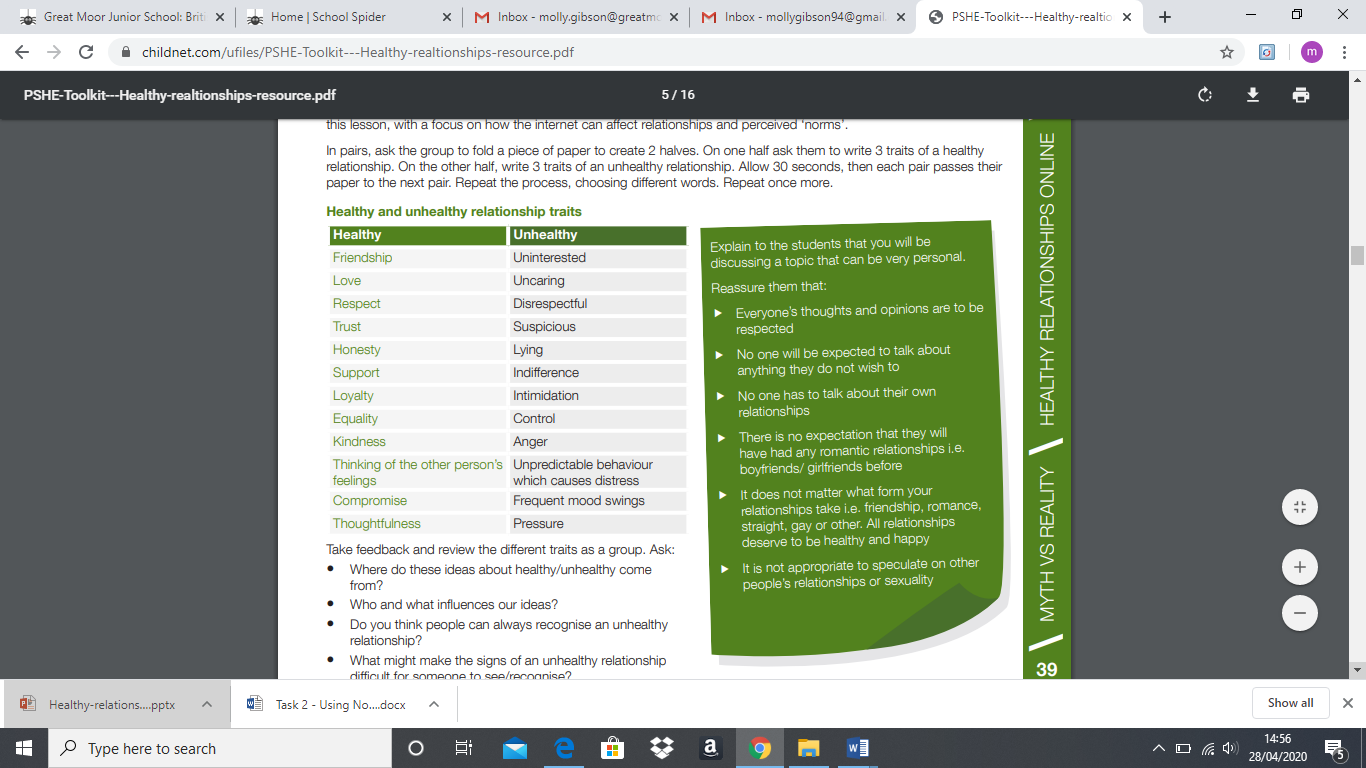 Define: civil partnershipA demonstration of commitments made between two people who love and care for each other.Define: peer pressure When your peers try to convince you to act or behave in a certain way. 